Уважаемые коллеги!Департамент направляет для изучения и использования в работе проекты документов нормативного правового характера, принимаемые в соответствии с изменениями в Законе Ярославской области от 19 декабря 2008 г. № 65-з «Социальный кодекс Ярославской области», которые вступают в силу в 2019 году.Предложения по Порядкам необходимо направить в адрес Киселевой Л.В.Приложение: на 5 л. в 1 экз.(4852) ПРИЛОЖЕНИЕМеры социальной поддержки граждан, имеющих детей, установлены Законом Ярославской области от 19 декабря 2008 г. № 65-з «Социальный кодекс Ярославской области».Законом Ярославской области от 24 декабря 2018 г. № 92-з предусмотрены изменения в ст.63, 63.1,74.1.Новая редакция Статья 63. Обеспечение бесплатным питанием1. Социальная услуга по обеспечению бесплатным одноразовым питанием в дни учебных занятий предоставляется:1) обучающимся:а) детям из малоимущих семей;б) детям-инвалидам;в) детям, находящимся под опекой (попечительством), опекуны (попечители) которых не получают ежемесячную выплату на содержание ребенка, находящегося под опекой (попечительством);г)детям, состоящим на учете в противотуберкулезном диспансере;д) детям из многодетных семей (за исключением детей из многодетных семей, имеющих статус малоимущих);2) студентам среднего профессионального образования, осваивающим программы подготовки квалифицированных рабочих, служащих:а) из малоимущих семей;б) из многодетных семей;в) инвалидам.Одноразовое питание предоставляется с 1 января 2019 года на сумму 50руб. в день.2. Социальная услуга по обеспечению бесплатным двухразовым питанием в дни учебных занятий предоставляется:- детям с ограниченными возможностями здоровья, обучающимся по основным общеобразовательным программам начального общего, основного общего, среднего общего образования; - а также детям из многодетных семей, имеющих статус малоимущих;- а также студентам среднего профессионального образования с ограниченными возможностями здоровья, осваивающим программы подготовки квалифицированных рабочих, служащих. Двухразовое питание предоставляется с 1 января 2019 года на сумму 100 руб. в день.Новая редакция Статьи 63.1. Обеспечение одноразовым питанием за частичную плату.Социальная услуга по обеспечению одноразовым питанием за частичную плату в дни учебных занятий предоставляется детям, обучающимся по программам начального общего образования (за исключением лиц, имеющих право на получение социальной услуги по обеспечению бесплатным питанием в соответствии со статьей 63 СоцКодекса), в случае если размер среднедушевого дохода семьи не превышает 1,5-кратную величину прожиточного минимума трудоспособного населения, установленную в Ярославской области, за второй квартал года, предшествующего году обращения(вступает в силу с 01 марта 2019 года).Данная услуга будет предоставляться с 1 марта по 31 мая 2019 года, в дальнейшем – с 1 сентября по 31 мая (на 9 месяцев учебного года при подаче документов до 01 августа 2019 года).Размер частичной платы за одноразовое питание в дни учебных занятий за счет средств областного бюджета составляет 50 процентов стоимости одноразового питания, но не более 25 рублей в день(вступает в силу с 1 января 2019 года).(Величина прожиточного минимума составляет 10650 рублей, то есть, среднедушевой доход должен быть ниже 15 975 рублей на человека.)В настоящее время подготовлен проект	Порядкапредоставления социальной услуги по обеспечению одноразовым питанием за частичную плату, в котором предусмотрено следующее.Для получения услуги с 1 марта по 31 мая 2019 года родители, (законные представители) подают заявление на имя руководителя образовательной организации (далее-ОО) и представляют следующие документыдо 01 февраля 2019 года; далее - дляполучения услуги с 01 сентября (ежегодно) до 01.08.2019 года):- копию паспорта или иного документа, удостоверяющего личность заявителя, для иностранных граждан - документ, подтверждающий право заявителя на пребывание в РФ, документ, подтверждающий полномочия законного представителя ребенка, в случае если законный представитель ребенка не является его родителем;- копию документа, удостоверяющего личность ребенка;- копию свидетельства о браке (расторжении брака) заявителя;- копии страхового свидетельства государственного пенсионного страхования заявителя и ребенка;- копию документа, подтверждающего проживание ребенка на территории Ярославской области (выписка из домовой книги или копия свидетельства о регистрации по месту жительства);- копию акта органа местного самоуправления об установлении опеки или попечительства;- справка о составе семьи заявителя, выданная по месту жительства или по месту пребывания;- документы, подтверждающие совокупный доход семьи заявителя за 3 календарных месяца, предшествующие месяцу подачи заявления (справка о доходах физического лица за 3 месяца, справки о размере получаемой пенсии, стипендии, справка о выплате пособия по безработице, сведения о доходах лица, занимающегося предпринимательской деятельность, справка о выплате приемному родителю (приемным родителям) ежемесячного вознаграждения по договору о приемной семье, иные документы, подтверждающие получение доходов);- копия трудовой книжки (при наличии) неработающих заявителя и членов его семьи.ООв течение 3 рабочих дней рассматривает заявление, проводит проверку полноты и достоверности сведений, содержащихся в документах, представленных заявителем. По результатам рассмотрения заявления в течение 30 календарных дней со дня его регистрации ОО принимает решение о предоставлении или об отказе в предоставлении социальной услуги и информирует родителей (законных представителей) о принятом решении любым доступным способом.В случае принятия решения о предоставлении социальной услуги ОО предлагает родителям (законным представителям) в течение 5 рабочих днейприйти для заключения соглашения об оказании социальной услуги.В течение одного дня после заключения соглашения об оказании социальной услуги ОО издает соответствующий приказ.Социальная услуга предоставляется с момента заключения соглашения ОО с родителем (законным представителем) обучающегося до 31 мая текущего учебного года.До заключения соглашения услуга не предоставляется.Основанием для отказа в получении услуги является:- представление неполного пакета документов, предусмотренных пункта 2.1 Порядка предоставления социальной услуги по обеспечению одноразовым питанием за частичную плату;- превышениесовокупного дохода семьи 1,5-кратной величины прожиточного минимума трудоспособного населения, установленной в Ярославской области;- представление заявителем документов, содержащих неполные и (или) недостоверные сведения, некорректные данные;- получение ранее данной меры социальной поддержки другим родителем (законным представителем) обучающегося.Новая редакция Статья74.1.Компенсация расходов на присмотр и уход за детьми, осваивающими образовательные программы дошкольного образования (вступает в силу с 01 марта 2019 года).Часть 3 данной статьи «Компенсация части родительской платы в дошкольной образовательной организации (далее-ДОО) назначается и выплачивается одному из родителей (законных представителей), внесших плату за присмотр и уход за ребенком в соответствующей образовательной организации (далее-компенсация), в случае если размер среднедушевого дохода семьи не превышает 1,5-кратную величину прожиточного минимума трудоспособного населения, установленную в Ярославской области, за второй квартал года, предшествующего году обращения за назначением указанной компенсации.Компенсация части родительской платы в ДОО многодетным семьям назначаетсяи выплачивается вне зависимости от размера среднедушевого дохода семьи».В настоящее время подготовлен проект	Порядка назначения и выплаты компенсации части родительской платы за присмотр и уход за детьми, в котором предусмотрено следующее.Компенсация назначается на 12 месяцев с месяца подачи заявления родителем (законным представителем), но не позднее даты отчисления ребенка из ДОО. Для получения компенсации родитель (законный представитель) ежегодно представляет в ДОО:- заявление на выплату компенсации и следующие документы:- копию паспорта или иного документа, удостоверяющего личность заявителя, для иностранных граждан - документ, подтверждающий право заявителя на пребывание в РФ, документ, подтверждающий полномочия законного представителя ребенка, в случае если законный представитель ребенка не является его родителем;- копию документа, удостоверяющего личность ребенка (двух и более детей соответственно);- копию свидетельства о браке (расторжении брака) заявителя;- копии страхового свидетельства государственного пенсионного страхования заявителя и ребенка (двух и более детей соответственно);- копию документа, подтверждающего проживание ребенка на территории Ярославской области (выписка из домовой книги или копия свидетельства о регистрации по месту жительства);- справка о составе семьи заявителя, выданная по месту жительства или по месту пребывания;- документы, подтверждающие совокупный доход семьи заявителя
за 3 календарных месяца, предшествующие месяцу подачи заявления (справка о доходах физического лица за 3 месяца, справки о размере получаемой пенсии, стипендии, справка о выплате пособия по безработице, сведения о доходах лица, занимающегося предпринимательской деятельность справка о выплате приемному родителю (приемным родителям) ежемесячного вознаграждения по договору о приемной семье, иные документы, подтверждающие получение доходов);- копию трудовой книжки (при наличии) неработающих заявителя и  членов его семьи;- выписку из расчетного счета заявителя-получателя с указанием банковских реквизитов, заверенную специалистом банка.ДОО в течение 3рабочих дней рассматривает заявление, проводит проверку полноты и достоверности сведений, содержащихся в документах, представленных заявителем.По результатам рассмотрения заявления в течение 30 календарных дней со дня его регистрации ДОО принимает решение о предоставлении или об отказе в предоставлении социальной услуги и информирует родителей (законных представителей) о принятом решении любым доступным способом.Основанием для отказа в получении компенсации является:- представление неполного пакета документов, предусмотренных пункта 2.1 Порядка назначения и выплаты компенсации части родительской платы за присмотр и уход за детьми;- превышениесовокупного дохода семьи 1,5-кратной величины прожиточного минимума трудоспособного населения, установленной в Ярославской области;- представление заявителем документов, содержащих неполные и (или) недостоверные сведения, некорректные данные;- получение ранее данной меры социальной поддержки другим родителем (законным представителем) обучающегося.Руководитель ДООпосле принятия положительного решения о назначении компенсации в течение одного рабочего дня издает приказ о выплате компенсации с определением процента выплаты компенсации на каждого ребенка.Выплата компенсации производится начиная с месяца, следующего за месяцем подачи заявления на выплату компенсации и прекращается по истечении срока, на который назначена выплата.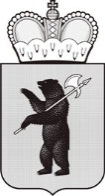 ДЕПАРТАМЕНТ ОБРАЗОВАНИЯЯРОСЛАВСКОЙ ОБЛАСТИСоветская ул., д. . Ярославль, 150000Телефон (4852) 40-18-95Факс (4852) 72-83-81e-mail: http://yarregion.ru/depts/dobrОКПО 00097608, ОГРН 1027600681195,ИНН/КПП 7604037302/760401001__________________№______________На №        от        Руководителям органов местного самоуправления муниципальных районов и городских округов, осуществляющих управление в сфере образования